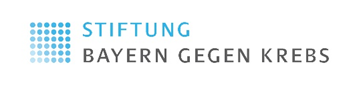 Impressum Die Stiftung Bayern gegen Krebs ist eine nichtrechtsfähige Stiftung in der Trägerschaft des Stifterverbandes für die Deutsche Wissenschaft e.V.Betreiber dieser Website gemäß § 5 Telemediengesetz ist:Stiftung Bayern gegen Krebsim Stifterverband für die Deutsche Wissenschaft e.V.Baedekerstraße 145128 EssenT 0201 8401-0mail@stifterverband.deVorstand des Stifterverbandes (i.S.d.V.):Prof. Dr. Michael Kaschke (Vorsitzender)Dr. Simone Bagel-TrahDr. Martin BrudermüllerDr. Nicola Leibinger-KammüllerDr. Volker Meyer-GuckelDr. Cornelius RieseDr. Reinhard Christian ZinkannEingetragen beim Vereinsregister EssenVR 5776USt-IdNr.: DE 119 692 167Inhaltlich verantwortlich für die Inhalte der Website gem. § 18 Abs. 2 MStV:Gabriele BrücknerBayerische Krebsgesellschaft e.V. Nymphenburger Straße 21a80335 MünchenT 089 54 88 40 -0brueckner@bayerische-krebsgesellschaft.deKontakt:Stiftung Bayern gegen KrebsDeutsches StiftungszentrumWidenmayerstraße 1080538 MünchenSofia OssannaT 089 3302916-25sofia.ossanna@stifterverband.de